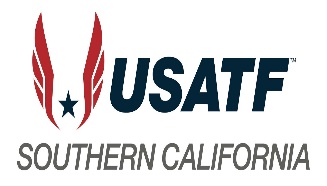 EASTVALE ELITE 2023 PRACTICE/COMPETITION SCHEDULE*PRACTICE DATES ARE SUBJECT TO CHANGE DUE TO ROOSEVELT CIF SPORTS SCHEDULES* JANUARY 2023				MONDAY		01-16-23TUESDAY		01-17-23WEDNESDAY	01-18-23MONDAY		01-23-23WEDNESDAY	01-25-23MONDAY 	01-30-23FEBRUARY 2023 WEDNESDAY	02-01-23				MONDAY		02-06-23TUESDAY		02-07-23WEDNESDAY	02-08-23MONDAY		02-13-23THURSDAY	02-16-23MONDAY		02-20-23WEDNESDAY	02-22-23TUESDAY 		02-22-23WEDNESDAY	02-23-23MONDAY		02-27-23TUESDAY 		02-28-23MARCH 2023THURSDAY	03-02-23 MONDAY		03-06-23WEDNESDAY	03-08-23 (ERHS MEET)MONDAY		03-13-23WEDNESDAY	03-15-23 (ERHS MEET) PRACTICE ON BACK FIELD SATURDAY	03-18-23 MORENO VMONDAY		03-20-23 TUESDAY 		03-21-23WEDNESDAY	03-22-23MONDAY		03-27-23 WEDNESDAY	03-29-23APRIL 2022MONDAY		04-04-23TUESDAY		04-05-23WEDNESDAY	04-06-23	MONDAY 	04-10-23WEDNESDAY	04-12-23 (ERHS MEET) PRACTICE ON BACK FIELDMONDAY		04-17-23WEDNESDAY	04-19-23SAT/SUN		04-22/23 IMANI INVMONDAY		04-24-23 WEDNESDAY	04-26-23SAT/SUN		04-29-30 LB IINVITEMAY 2022	MONDAY	 	05-01-23 TUESDAY		05-02-23WEDNESDAY	05-03-23SAT/SUN		05-04-23 PCS INVITETUESDAY		05-09-23WEDNESDAY	05-10-23THURSDAY	05-11-23TUESDAY		05-16-23WEDNESDAY	05-17-23THURSDAY	05-18-23TUESDAY		05-23-23WEDNESDAY	05-24-23THURSDAY	05-25-23SAT/SUN		05-27-28 LA JETS INV?TUESDAY		05-30-23JUNE 2022THURSDAY	06-01-23SAT/SUN	 	06-03-23 PCS INVITETUESDAY		06-06-23WEDNESDAY	06-07-23THURSDAY	06-08-23TUESDAY		06-13-23WEDNESDAY	06-14-23THURSDAY	06-15-23TUESDAY		06-20-23WEDNESDAY	06-21-23THURSDAY	06-22-23TUESDAY		06-27-23WEDNESDAY	06-28-23THURSDAY	06-29-23JULY 2022TUESDAY		07-04-23WEDNESDAY	07-05-23THURSDAY	07-06-23TUESDAY		07-11-23WEDNESDAY	07-12-23THURSDAY	07-13-23 LAST DAY OF PRACTICE SATURDAY 	07-15-2023 TEAM POOL PARTYJUNIOR OLYMPICS – 07-24 THRU 07-30 EUGENE OREGON* QUALIFIER